Email the completed form to cyclingclubkillarney@gmail.com or print out and give it to the applicable member of the committee. Please note that decisions will be made at the discretion of the committee on a monthly basis. KCC Support Claim Form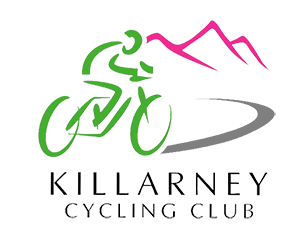 See note at the bottom for information on claimsKCC Support Claim FormSee note at the bottom for information on claimsPersonal Details Personal Details Name: CI Licence Number: Date: Event Details Event Details Event name: Event Date: Event Location: Claim Type (e.g., race entry, fuel, accommodation etc)Claim Amount (Please include receipts where available)Travel details (Travel alone? bring other members of the club? who? )Claim Description* *As required(Include as much detail where possible)Every club member is equally entitled to submit claims for support, and decisions will not be subject to a person’s capabilities or performance. Support is available for, but not limited to the following: National Race Entry Cost % of Fuel for National Race % of accommodation for stage racing, where required% of cost for International racing (entry, travel etc)% of entry costs for larger sportives % of Race support, where applicable % cover towards damaged kit in official events Where possible, claims can be submitted prior to the event. Contact the club secretary with any queries at cyclingclubkillarney@gmail.com 